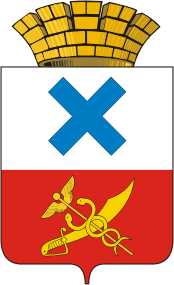 Дума Муниципального образования город ИрбитСедьмой созывДвадцать третье заседание                                                        РЕШЕНИЕот _____.07.2019 №____  г. ИрбитО внесении изменений в решение Ирбитской городской Думы              от 30 марта 2006 года № 156 «О порядке  и сроках обновления списков граждан, состоящих на учёте в администрации Муниципального образования город Ирбит в качестве нуждающихся в предоставлении по договорам социального найма жилых помещений в муниципальном жилищном фонде, и их обнародования»В соответствии с пунктом 24 Правил предоставления молодым семьям социальных выплат на приобретение (строительство) жилья и их использования, указанных в Приложении № 1 к Особенностям реализации отдельных мероприятий государственной программы Российской Федерации «Обеспечение доступным и комфортным жильем и коммунальными услугами граждан Российской Федерации», утвержденной Постановлением Правительства Российской Федерации от 17 декабря 2010 года № 1050 «О реализации отдельных мероприятий государственной программы Российской Федерации «Обеспечение доступным и комфортным жильем и коммунальными услугами граждан Российской Федерации»», и пунктом 3 Порядка формирования списков молодых семей - участников подпрограммы 5, изъявивших желание получить региональную социальную выплату по муниципальному образованию, расположенному на территории Свердловской области, сводного списка молодых семей - участников подпрограммы 5, изъявивших желание получить региональную социальную выплату по Свердловской области, и списка молодых семей - получателей региональной социальной выплаты по Свердловской области, указанного в приложении № 1 к подпрограмме 5 «Предоставление региональной поддержки молодым семьям на улучшение жилищных условий» государственной программы Свердловской области «Реализация молодежной политики и патриотического воспитания граждан в Свердловской области до 2024 года», утвержденной постановлением Правительства Свердловской области от 29 декабря 2017 года № 1047-пп «Об утверждении государственной программы Свердловской области «Реализация молодежной политики и патриотического воспитания граждан в Свердловской области до 2024 года», в связи с изменением сроков формирования списков молодых семей, участвующих в реализации муниципальной программы «Доступное жильё молодым семьям, проживающим на территории Муниципального образования город Ирбит на 2017-2024 годы», утвержденной постановлением администрации Муниципального образования город Ирбит от 15 ноября 2016 года № 1875, руководствуясь статьёй 22 Устава Муниципального образования город Ирбит, Дума Муниципального образования город Ирбит РЕШИЛА:1. Внести следующие изменения в решение Ирбитской городской Думы от 30 марта 2006 года № 156 «О порядке  и сроках обновления списков граждан, состоящих на учёте в администрации Муниципального образования город Ирбит в качестве нуждающихся в предоставлении по договорам социального найма жилых помещений в муниципальном жилищном фонде, и их обнародования»:1.1. Пункт 3 приложения к решению Ирбитской городской Думы              от 30 марта 2006 года № 156 изложить в следующей редакции: «3. Жилищный отдел администрации Муниципального образования город Ирбит ежегодно в период с первого января по первое апреля текущего года проводит перерегистрацию граждан, состоящих на учете в качестве нуждающихся в предоставлении жилых помещений, за исключением молодых семей, участвующих в реализации муниципальной программы «Доступное жильё молодым семьям, проживающим на территории Муниципального образования город Ирбит на 2017-2024 годы.»; 1.2. Дополнить приложение к решению Ирбитской городской Думы              от 30 марта 2006 года № 156 пунктом 3.1. следующего содержания:               «3.1. Перерегистрация молодых семей - участников мероприятия по обеспечению жильем молодых семей ведомственной целевой программы «Оказание государственной поддержки гражданам в обеспечении жильем и оплате жилищно-коммунальных услуг» государственной программы Российской Федерации «Обеспечение доступным и комфортным жильем и коммунальными услугами граждан Российской Федерации», утверждённого постановлением Правительства Российской Федерации от 17 декабря 2010 года № 1050 «О реализации отдельных мероприятий государственной программы Российской Федерации «Обеспечение доступным и комфортным жильем и коммунальными услугами граждан Российской Федерации»,  проводится специалистами жилищного отдела в период с первого апреля по тридцатое апреля текущего года.»;1.3. Дополнить приложение к решению Ирбитской городской Думы              от 30 марта 2006 года № 156 пунктом 3.2. следующего содержания:               «3.2. Перерегистрация молодых семей – участников  подпрограммы  5 «Предоставление региональной  поддержки  молодым  семьям  на  улучшение  жилищных  условий» государственной   программы  Свердловской  области  «Реализация  молодежной политики  и  патриотического  воспитания  граждан в Свердловской области до 2024 года», утвержденной постановлением Правительства Свердловской области от 29 декабря 2017 года № 1047-ПП «Об утверждении государственной программы Свердловской области «Реализация молодежной политики и патриотического воспитания граждан в Свердловской области до 2024 года», проводится специалистами жилищного отдела в период с десятого января по двадцать пятое января текущего года»;	1.4. Абзац 1 пункта 5.1. приложения к решению Ирбитской городской Думы от 30 марта 2006 года № 156 изложить в следующей редакции: «Молодые семьи, участвующие в реализации муниципальной программы «Доступное жильё молодым семьям, проживающим на территории Муниципального образования город Ирбит на 2017-2024 годы» помимо сведений, подтверждающих статус нуждающихся в жилых помещениях, для прохождения перерегистрации представляют в жилищный отдел следующие документы, необходимые для расчета платежеспособности молодой семьи: - далее по тексту».2. Настоящее решение вступает в силу с момента опубликования.3. Контроль за исполнением настоящего решения возложить на постоянную депутатскую комиссию по промышленной политике и хозяйственной деятельности.Председатель Думы                           Муниципального образования город Ирбит                                П.Н. Томшин                                                    